Publicado en Zaragoza el 05/10/2020 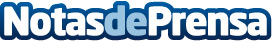 Juegosmesa.info: Los mejores juegos de mesa para jugar en casaDivertirse desde la comodidad del hogar, ya no es un problema, porque han salido al mercado los mejores juegos de mesas para jugar en casa, en compañía de amigos y familiares y así recrearse de forma divertida y dinámicaDatos de contacto:Leonardo Parrilla765345179Nota de prensa publicada en: https://www.notasdeprensa.es/juegosmesa-info-los-mejores-juegos-de-mesa Categorias: Entretenimiento Ocio para niños Jardín/Terraza http://www.notasdeprensa.es